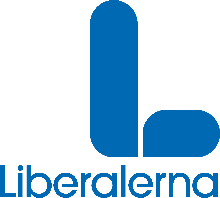 Inga barn mellan stolarna!Unga som mår dåligt måste erbjudas en bättre helhetslösning av stöd och vård än vad som finns idag. Organisationskulturer, myndighetsstrukturer och föråldrad lagstiftning står i vägen för att adekvat stöd och vård ska kunna ges så att ingen utsatt ung hamnar mellan stolarna. Liberalerna föreslår att ett pilotprojekt införs i en medelstor kommun i Skåne exempelvis Kristianstad där alla verksamheter i kommunen och inom Region Skåne som möter barn och unga som mår dåligt samlas under ett tak. På så sätt kan snabbare insatser ges och de barn som mår dåligt kan få insatser som är mer utformade efter individen. Om förslaget faller väl bör denna modell spridas till resten av Skåne.All forskning visar att de viktigaste friskfaktorerna senare i livet är en bra skolgång, därför är tidiga och snabba insatser helt avgörande. En ung människas tid i skolan kan alltså förknippas starkt med hur resten av livet kommer att te sig. Om det är så att man av olika orsaker mår psykiskt dåligt under sin skolgång är det självklart att man har svårare att tillgodogöra sig de kunskaper som lärs ut i skolan. Utöver detta är grundskoletiden en känslig ålder då människors personlighet och sociala trygghet formas. Samhället har därmed en skyldighet att göra allt som går för barn och unga som mår dåligt i själen ska få bra och heltäckande hjälp.Liberalerna föreslår därför att inrätta UngHälsan som ska bedrivas i projektform under tre år för att sedan utvärderas. UngHälsan ska ha en chef och en budget där delar av socialtjänsten och skolhälsovården ingår från kommunens sida samt barn- och ungdomspsykiatrin och Första linjenmottagningen ingår från Region Skåne. Insatserna som UngHälsan ska arbeta med rör allt från dyslexiutredningar (där köerna i vissa kommuner är upp till två år) till att göra bättre anpassade helhetsinsatser för de unga människorna som mår väldigt dåligt psykiskt och har en svår social situation.Det kan finnas revirtänkande i olika organisationer samt svårigheter med olika lagstiftningar, men vi är övertygade om att framtidens utmaningar kräver nya samverkansformer mellan kommun och region. Eftersom problemen inte är nya så har det gjorts försök och ansträngningar att hantera dessa problem från statligt, regionalt och kommunalt håll, men det har inte varit tillräckligt.Det är viktigt att visa att vi är beredda att ta till radikala metoder och vågar tänka nytt för att tidigare kunna möta och hjälpa de mest utsatta barnen i vårt samhälle. När de allra mest utsatta unga får bättre och tidigare stöd och vård minskar vi utanförskapet i framtiden. Så bygger vi ett gemensamt och sammanhållet Skåne. Liberalerna föreslår att Regionfullmäktige tar följande beslut:Att en dialog inleds med en medelstor kommun i Skåne med syfte att inleda ett treårigt pilotprojekt där alla verksamheter i kommunen och inom Region Skåne som möter barn och unga som mår dåligt samlas under ett tak i enlighet med motionens intentioner. En utvärdering av projektet ska ske när projektet är avslutat.  För LiberalernaGilbert Tribo (L) Gruppledare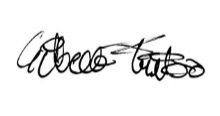 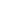 